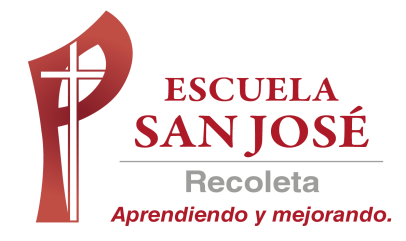 GUIA DE TRABAJO INGLESSEMANA 8 al 12 DE JUNIOTERCERO BASICOOBJETIVO:  Leer y demostrar comprensión de textosUNIT 2:  ‘BUSY MORNING’ACTIVIDAD 1: observa los siguientes videos sobre la rutina diaria, en el segundo video practica la pronunciación https://www.youtube.com/watch?v=9RYPWzGEB7Yhttps://www.youtube.com/watch?v=QNcgMjLsrMkACTIVIDAD 2:  observa el siguiente vocabulario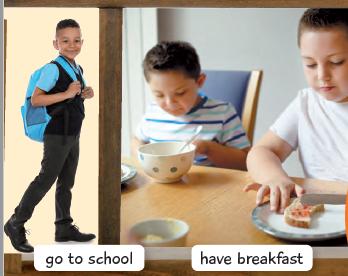 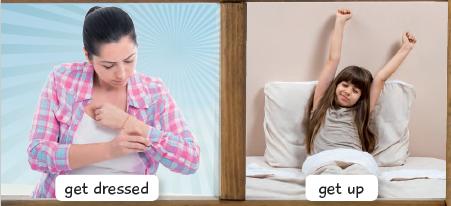 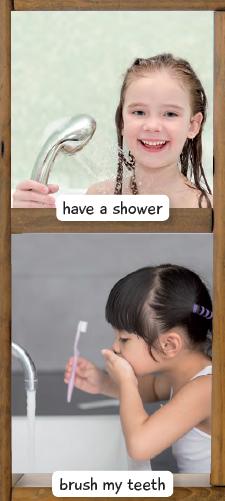 ACTIVIDAD 3:  unir la frase con la imagen correcta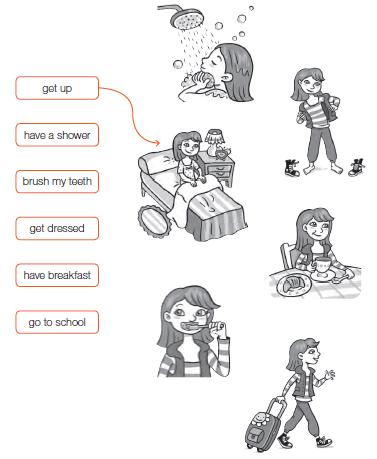 _______________________________________________________________SOLUCIONARIO:  la idea es que resuelvas los ejercicios por ti mismo (a) o con ayuda del diccionario y luego revises y corrijas si es necesarioACTIVIDAD 3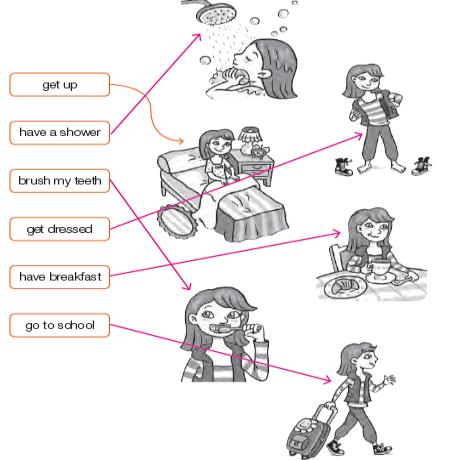 